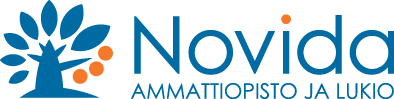 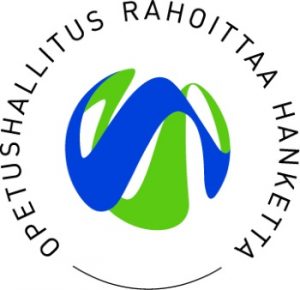 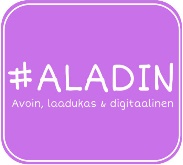 Hyvinvoinnin ja toimintakyvyn edistäminen, 30 osp - Anatomia ja fysiologiaSosiaali- ja terveysala, Novida - ammattiopisto ja lukio, Loimaa ja LietoKauppi Susanna, Larkovuo Marja, Leppänen Marika & Mustikkamaa Kaija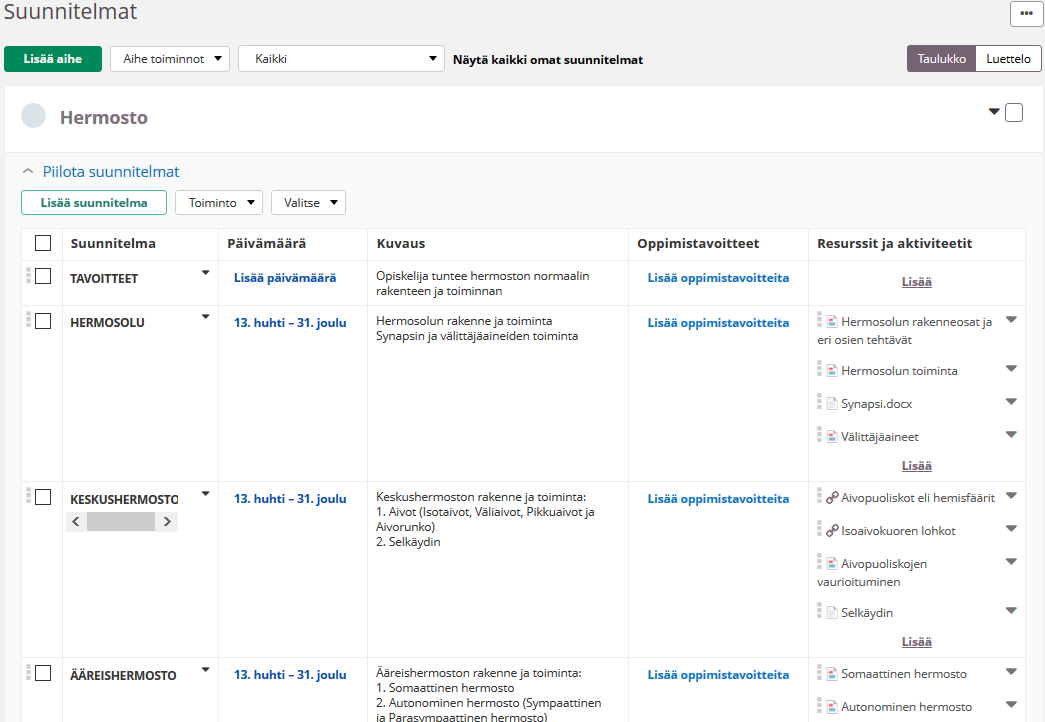 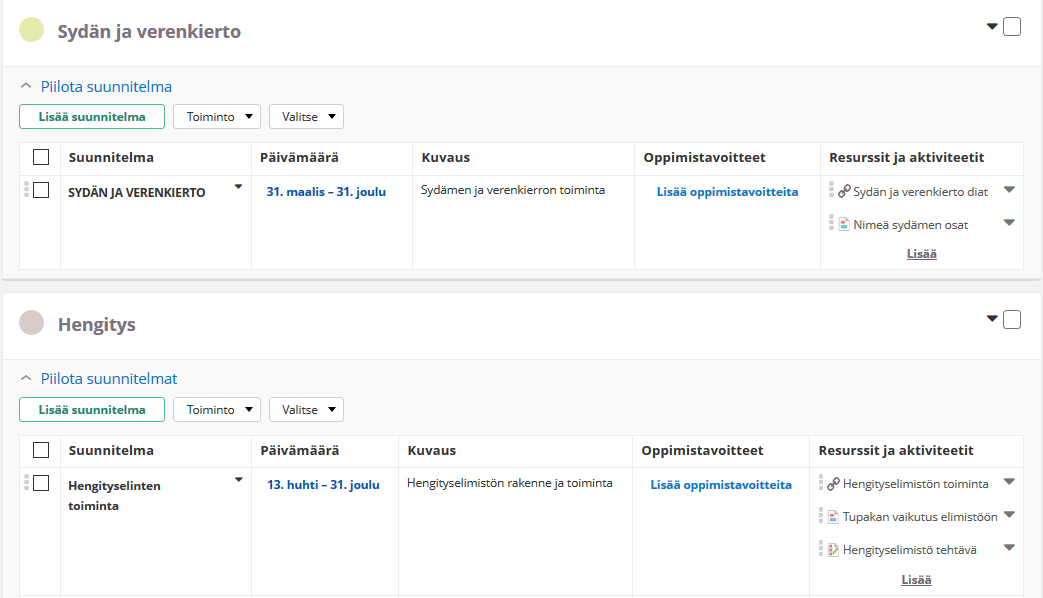 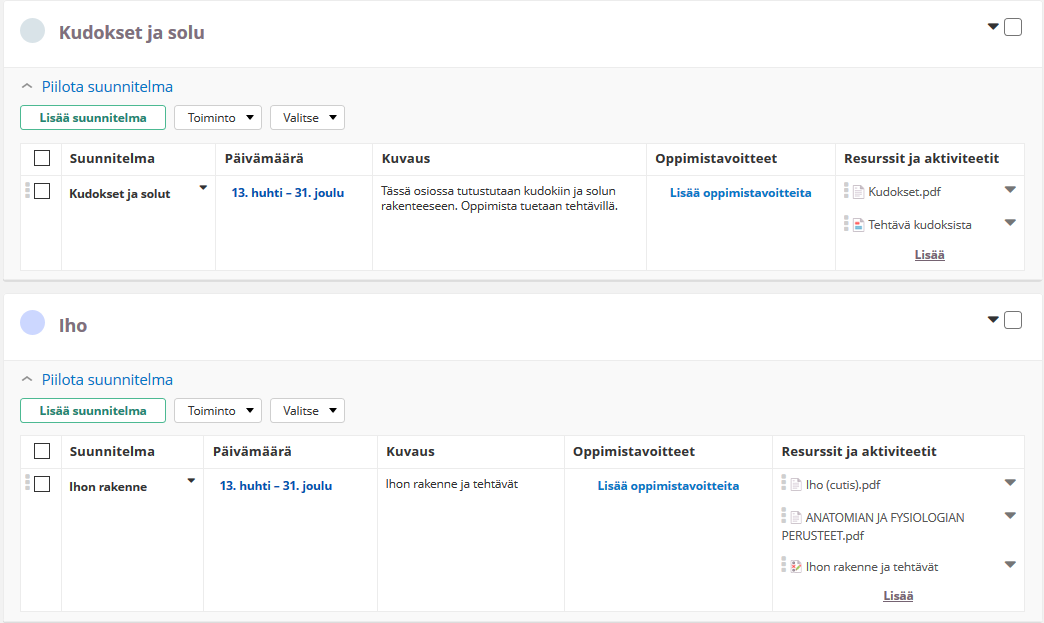 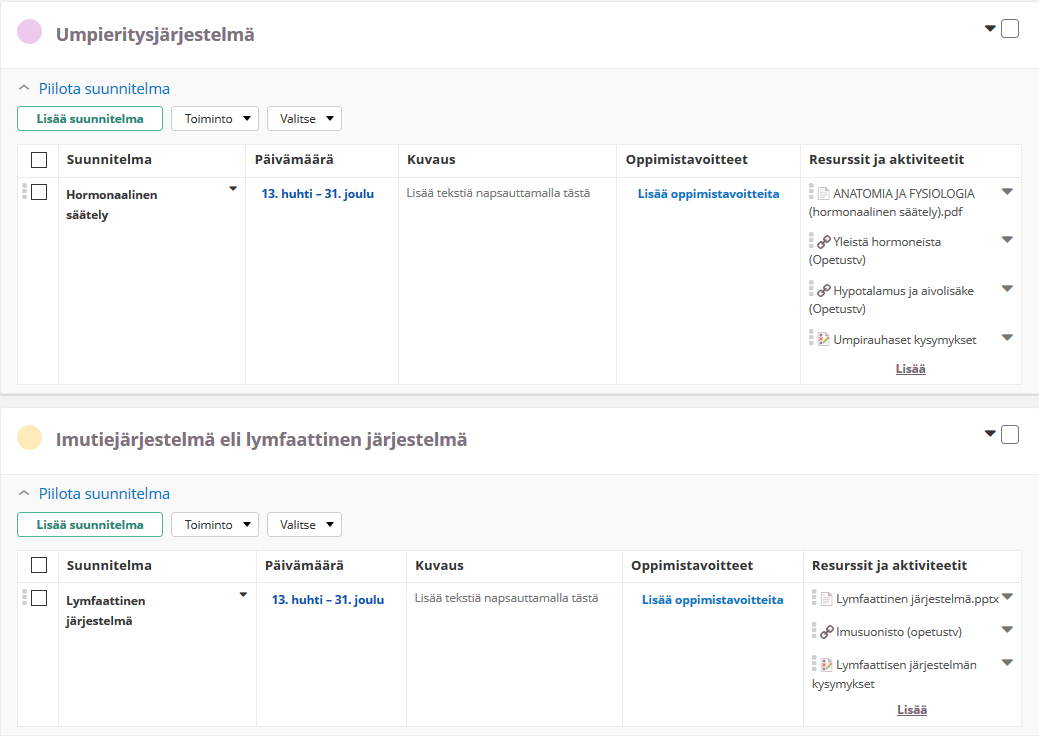 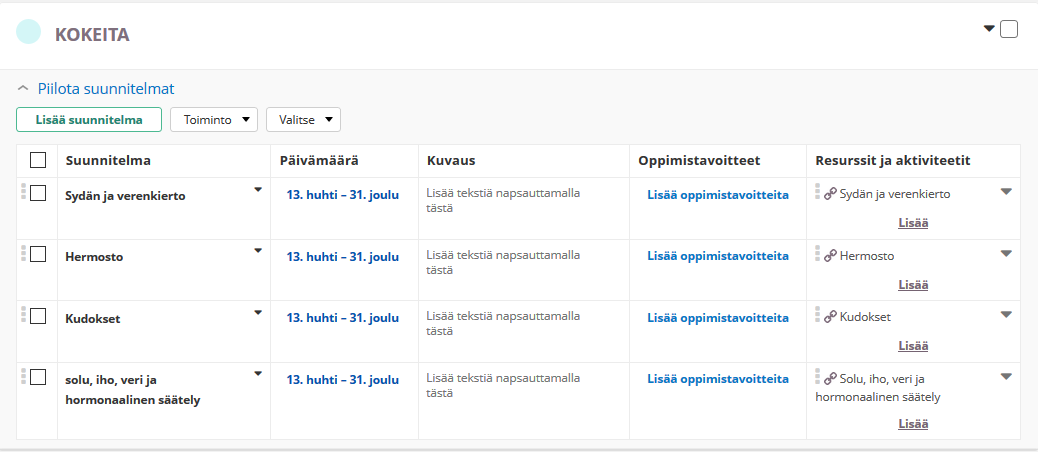 